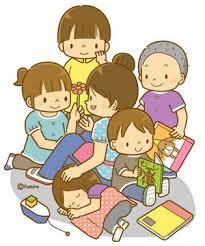 ＜連絡事項＞受講者は、研修受講後、直ちに次頁以降を記入する。研修指導員または園長は、受講者の記録をもとに適切に助言する。③ 受講者は、園長等の指導のもと、1月末日までに指定の提出先にメールで「研修の記録」を提出する。＜留意事項＞① 記録の内容に、園や子どもの個人情報、個人の思想・心情等は入れないこと。② 提出前に、必ず管理職に見てもらうこと。③ 記録は、パソコン等で作成しても手書きでもよい。手書きの場合は、読み手が読みやすい濃さで記録すること。④ 手書きの場合は、スキャナー等でＰＤＦに変換し、メールに添付すること。【幼稚園提出先】【幼保連携型認定こども園提出先】幼稚園等新規採用教員研修・園外研修記録書＜基礎研修＞※　内容に個人情報を含まないこと　　※　提出前に必ず管理職に見てもらうこと幼稚園等新規採用教員研修・園外研修記録書＜保育技能基礎研修＞※　内容に個人情報を含まないこと　　※　提出前に必ず管理職に見てもらうこと幼稚園等新規採用教員研修・園外研修記録書＜保育技能基礎研修＞※　内容に個人情報を含まないこと　　※　提出前に必ず管理職に見てもらうこと幼稚園等新規採用教員研修・園外研修記録書＜保育参観研修＞　　　　　　　　　　　　　　　会場園名（　　　　　　　　　　　　　　　　　　　　　　　）※　内容に個人情報を含まないこと　　※　提出前に必ず管理職に見てもらうこと幼稚園等新規採用教員研修・園外研修記録書＜学校参観研修＞　　　　　　　　　　　　　　　　会場校名（　　　　　　　　　　　　　　　　　　　　　　）※　内容に個人情報を含まないこと　　※　提出前に必ず管理職に見てもらうこと幼稚園等新規採用教員研修・園内研修記録書※　内容に個人情報を含まないこと　　※　提出前に必ず管理職に見てもらうこと     研 修 記 録 書園名受講者番号受講者氏名園名（　　　　　　　　　　　　　　　  　）受講者番号（ 　　）　　　氏名（　　　　　　　　　　 　　　　　　　）実施月日研 修 内 容 等学 ん だ こ と５月27 日（月）指導「幼児教育において求められるもの」５月27 日（月）講義「社会人としての接遇」５月27 日（月）演習「コミュニケーションの基礎」５月28日（火）講義「人権教育、同和教育」５月28日（火）講義「新規採用教員に望むこと」５月28日（火）グループ協議「幼児とのかかわりを考える～映像の視聴をとおして～」５月28日（火）体験発表「新規採用教員研修で学んだこと」実施月日研 修 内 容 等学 ん だ こ と６月24日（月）講義･実習「幼児の造形活動」６月24日（月）講義「愛着と自尊感情をベースに、学びに向かう力を育む保育」６月24日（月）講義・実習「幼児期に育みたい力とは～リトミックの可能性から～」６月25日（火）講義・演習「幼児期における特別支援教育の考え方」６月25日（火）実践発表６月25日（火）グループ活動「幼児に寄り添った保育とは～演劇制作をとおして～」６月25日（火）グループ活動「幼児に寄り添った保育とは～演劇制作をとおして～」実施月日研 修 内 容 等学 ん だ こ と７月23日（火）実技・実習「子どもと楽しむ絵本の世界」７月23日（火）講義・演習「保育計画の作成」７月23日（火）講話「『もっとしたい』と意欲的に遊びや生活を楽しみ子ども」７月24日（水）講義「主体性を育む保育と小学校教育とのつながり」７月24日（水）講義「保幼小の円滑な接続に向けて」７月24日（水）講義「幼児の健康と安全」７月24日（水）グループ協議「自己の保育における課題の解決に向けて」実施月日研 修 内 容 等学 ん だ こ と月　日（    ）保育参観①②月　日（    ）園長講話月　日（    ）グループ協議月　日（    ）保育参観③④月　日（    ）グループ協議実施月日研 修 内 容 等学 ん だ こ と月　日（    ）授業参観月　日（    ）協議「授業参観を振り返って」月　日（    ）給食参観月　日（    ）講義「幼小接続の取組」月　日（    ）グル－プ協議月　日（    ）指導「新規採用研修を修了するにあたり」園名（　　　　　　　　　　　　　　　　　　）受講者番号（　　　　）　　　氏名（　　　　　　　　　　　　　　　　　）回実施日時指　導　内　容学　ん　だ　こ　と第１回  　月   日（　　）  　時   分    ～  　時   分第２回  　月   日（　　）  　時   分    ～  　時   分第３回  　月   日（　　）  　時   分    ～  　時   分第４回  　月   日（　　）  　時   分    ～  　時   分第５回  　月   日（　　）  　時   分    ～  　時   分第６回  　月   日（　　）  　時   分    ～  　時   分第７回  　月   日（　　）  　時   分    ～  　時   分第８回  　月   日（　　）  　時   分    ～  　時   分第９回  　月   日（　　）  　時   分    ～  　時   分第10回  　月   日（　　）  　時   分    ～  　時   分＜園内研修全体を振り返って＞＜園内研修全体を振り返って＞＜園内研修全体を振り返って＞＜園内研修全体を振り返って＞